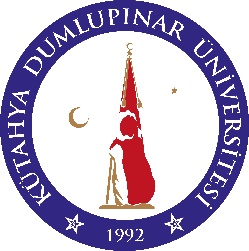 KÜTAHYA DUMLUPINAR UNIVERSITY 
INCOMING STUDENT APPLICATION FORM ACADEMIC YEAR 20.. / 20..FIELD OF STUDY: ……………………………………………………………....THIS APPLICATION FORM SHOULD BE COMPLETED ONLINE. DOCUMENTS FILLED MANUALLY WILL NOT BE ACCEPTED. PLEASE ENCLOSE YOUR TRANSCRIPT OF RECORDS AND LEARNING AGREEMENT TO YOUR APPLICATION.Please send your Application Form and confirmed Learning Agreement (LA) to the following e-mail address: iro@dpu.edu.tr Applications without photograph and signatures will be invalid!STUDENT’S PERSONAL DATA (To be completed by the student applying)STUDENT’S PERSONAL DATA (To be completed by the student applying)STUDENT’S PERSONAL DATA (To be completed by the student applying)STUDENT’S PERSONAL DATA (To be completed by the student applying)STUDENT’S PERSONAL DATA (To be completed by the student applying)STUDENT’S PERSONAL DATA (To be completed by the student applying)STUDENT’S PERSONAL DATA (To be completed by the student applying)STUDENT’S PERSONAL DATA (To be completed by the student applying)STUDENT’S PERSONAL DATA (To be completed by the student applying)Name and SurnameName and SurnamePermanent Address: Permanent Address: Permanent Address: Date of Birth(dd/mm/yyyy)Date of Birth(dd/mm/yyyy)Permanent Address Is Valid UntilPermanent Address Is Valid UntilPermanent Address Is Valid UntilPlace of BirthPlace of BirthTelTelTelGenderGenderFaxFaxFaxNationalityNationalityE-mailE-mailE-mailMother’s NameMother’s NameCurrent Address Current Address Current Address Father’s NameFather’s NameCurrent Address Is Valid UntilCurrent Address Is Valid UntilCurrent Address Is Valid UntilFaculty or DepartmentFaculty or DepartmentTelTelTelAverage Grade of TranscriptAverage Grade of TranscriptFaxFaxFaxStudent NumberStudent NumberE-mailE-mailE-mailSemesterSemesterID NumberID NumberCONTACT PERSON IN EMERGENCYCONTACT PERSON IN EMERGENCYCONTACT PERSON IN EMERGENCYCONTACT PERSON IN EMERGENCYCONTACT PERSON IN EMERGENCYCONTACT PERSON IN EMERGENCYCONTACT PERSON IN EMERGENCYCONTACT PERSON IN EMERGENCYCONTACT PERSON IN EMERGENCYName and SurnameName and SurnameTelephone	Telephone	Telephone	Relationship to the ApplicantRelationship to the ApplicantE-mailE-mailE-mailAddressAddressLANGUAGE COMPETENCELANGUAGE COMPETENCELANGUAGE COMPETENCELANGUAGE COMPETENCELANGUAGE COMPETENCELANGUAGE COMPETENCELANGUAGE COMPETENCELANGUAGE COMPETENCELANGUAGE COMPETENCEMother Tongue: 
Language of instruction at home institution (if different): Mother Tongue: 
Language of instruction at home institution (if different): Mother Tongue: 
Language of instruction at home institution (if different): Mother Tongue: 
Language of instruction at home institution (if different): Mother Tongue: 
Language of instruction at home institution (if different): Mother Tongue: 
Language of instruction at home institution (if different): Mother Tongue: 
Language of instruction at home institution (if different): Mother Tongue: 
Language of instruction at home institution (if different): Mother Tongue: 
Language of instruction at home institution (if different): Other LanguagesI am currently studying this languageI am currently studying this languageI have sufficient knowledge to follow the lecturesI have sufficient knowledge to follow the lecturesI have sufficient knowledge to follow the lecturesI need to study further to be able to follow the lecturesI need to study further to be able to follow the lecturesI need to study further to be able to follow the lecturesOther LanguagesYesNoYesYesNoYesYesNoDiploma/degree for the department you are currently studying: Diploma/degree for the department you are currently studying: Diploma/degree for the department you are currently studying: Diploma/degree for the department you are currently studying: Diploma/degree for the department you are currently studying: Diploma/degree for the department you are currently studying: Diploma/degree for the department you are currently studying: Diploma/degree for the department you are currently studying: Diploma/degree for the department you are currently studying: Number of the higher education study years prior to departure abroad: Number of the higher education study years prior to departure abroad: Number of the higher education study years prior to departure abroad: Number of the higher education study years prior to departure abroad: Number of the higher education study years prior to departure abroad: Number of the higher education study years prior to departure abroad: Number of the higher education study years prior to departure abroad: Number of the higher education study years prior to departure abroad: Number of the higher education study years prior to departure abroad: Have you ever studied abroad?                	             Yes            No 
If Yes, when? List the names of institutions and countries?Have you ever studied abroad?                	             Yes            No 
If Yes, when? List the names of institutions and countries?Have you ever studied abroad?                	             Yes            No 
If Yes, when? List the names of institutions and countries?Have you ever studied abroad?                	             Yes            No 
If Yes, when? List the names of institutions and countries?Have you ever studied abroad?                	             Yes            No 
If Yes, when? List the names of institutions and countries?Have you ever studied abroad?                	             Yes            No 
If Yes, when? List the names of institutions and countries?Have you ever studied abroad?                	             Yes            No 
If Yes, when? List the names of institutions and countries?Have you ever studied abroad?                	             Yes            No 
If Yes, when? List the names of institutions and countries?Have you ever studied abroad?                	             Yes            No 
If Yes, when? List the names of institutions and countries?Do you have any disability?                		 Yes          No 
If Yes; please describe:Do you have any disability?                		 Yes          No 
If Yes; please describe:Do you have any disability?                		 Yes          No 
If Yes; please describe:Do you have any disability?                		 Yes          No 
If Yes; please describe:Do you have any disability?                		 Yes          No 
If Yes; please describe:Do you have any disability?                		 Yes          No 
If Yes; please describe:Do you have any disability?                		 Yes          No 
If Yes; please describe:Do you have any disability?                		 Yes          No 
If Yes; please describe:Do you have any disability?                		 Yes          No 
If Yes; please describe:Have you ever been abroad?      	              	Yes            No 
If Yes; in which country:Have you ever been abroad?      	              	Yes            No 
If Yes; in which country:Have you ever been abroad?      	              	Yes            No 
If Yes; in which country:Have you ever been abroad?      	              	Yes            No 
If Yes; in which country:Have you ever been abroad?      	              	Yes            No 
If Yes; in which country:Have you ever been abroad?      	              	Yes            No 
If Yes; in which country:Have you ever been abroad?      	              	Yes            No 
If Yes; in which country:Have you ever been abroad?      	              	Yes            No 
If Yes; in which country:Have you ever been abroad?      	              	Yes            No 
If Yes; in which country:STUDY PERIODSTUDY PERIODSTUDY PERIODSTUDY PERIODSTUDY PERIODSTUDY PERIODSTUDY PERIODSTUDY PERIODSTUDY PERIODI am an exchange student for:I am an exchange student for:Only the 1st SemesterOnly the 1st SemesterOnly the 2nd SemesterOnly the 2nd SemesterOnly the 2nd SemesterFull Academic YearFull Academic YearI am an exchange student for:I am an exchange student for:Date of Arrival (very important): Date of Arrival (very important): Date of Arrival (very important): Date of Arrival (very important): Date of Arrival (very important): Date of Arrival (very important): Date of Arrival (very important): Date of Arrival (very important): Date of Arrival (very important): I certify that all the information provided in this form is correct and complete to the best of my knowledge.Student’s Signature:		                                                  Date:I certify that all the information provided in this form is correct and complete to the best of my knowledge.Student’s Signature:		                                                  Date:I certify that all the information provided in this form is correct and complete to the best of my knowledge.Student’s Signature:		                                                  Date:I certify that all the information provided in this form is correct and complete to the best of my knowledge.Student’s Signature:		                                                  Date:I certify that all the information provided in this form is correct and complete to the best of my knowledge.Student’s Signature:		                                                  Date:I certify that all the information provided in this form is correct and complete to the best of my knowledge.Student’s Signature:		                                                  Date:I certify that all the information provided in this form is correct and complete to the best of my knowledge.Student’s Signature:		                                                  Date:I certify that all the information provided in this form is correct and complete to the best of my knowledge.Student’s Signature:		                                                  Date:I certify that all the information provided in this form is correct and complete to the best of my knowledge.Student’s Signature:		                                                  Date:SENDING INSTITUTIONSENDING INSTITUTIONSENDING INSTITUTIONSENDING INSTITUTIONSENDING INSTITUTIONSENDING INSTITUTIONSENDING INSTITUTIONSENDING INSTITUTIONSENDING INSTITUTIONName and Full AddressName and Full AddressName and Full AddressName and Full AddressErasmus ID CodeErasmus ID CodeErasmus ID CodeErasmus ID CodeDEPARTMENTAL COORDINATOR INFORMATIONDEPARTMENTAL COORDINATOR INFORMATIONDEPARTMENTAL COORDINATOR INFORMATIONDEPARTMENTAL COORDINATOR INFORMATIONDEPARTMENTAL COORDINATOR INFORMATIONDEPARTMENTAL COORDINATOR INFORMATIONDEPARTMENTAL COORDINATOR INFORMATIONDEPARTMENTAL COORDINATOR INFORMATIONDEPARTMENTAL COORDINATOR INFORMATIONName and SurnameName and SurnameName and SurnameName and SurnameTelephoneTelephoneTelephoneTelephoneFaxFaxFaxFaxE-mailE-mailE-mailE-mailSignature:	                                                          Signature:	                                                          Signature:	                                                          Signature:	                                                          Date:Date:Date:Date:Date:INSTITUTIONAL COORDINATOR INFORMATIONINSTITUTIONAL COORDINATOR INFORMATIONINSTITUTIONAL COORDINATOR INFORMATIONINSTITUTIONAL COORDINATOR INFORMATIONINSTITUTIONAL COORDINATOR INFORMATIONINSTITUTIONAL COORDINATOR INFORMATIONINSTITUTIONAL COORDINATOR INFORMATIONINSTITUTIONAL COORDINATOR INFORMATIONINSTITUTIONAL COORDINATOR INFORMATIONName and SurnameName and SurnameName and SurnameName and SurnameTelephoneTelephoneTelephoneTelephoneFaxFaxFaxFaxE-mailE-mailE-mailE-mailSignature:	                                                          Signature:	                                                          Signature:	                                                          Signature:	                                                          Date and Stamp :Date and Stamp :Date and Stamp :Date and Stamp :Date and Stamp :RECEIVING INSTITUTIONRECEIVING INSTITUTIONRECEIVING INSTITUTIONRECEIVING INSTITUTIONRECEIVING INSTITUTIONRECEIVING INSTITUTIONRECEIVING INSTITUTIONRECEIVING INSTITUTIONRECEIVING INSTITUTIONName and Full AddressName and Full AddressName and Full AddressName and Full AddressKÜTAHYA DUMLUPINAR UNIVERSITYEvliya Çelebi Kampüsü. Tavşanlı Yolu 10. Km. 43100. Kütahya/TÜRKİYEKÜTAHYA DUMLUPINAR UNIVERSITYEvliya Çelebi Kampüsü. Tavşanlı Yolu 10. Km. 43100. Kütahya/TÜRKİYEKÜTAHYA DUMLUPINAR UNIVERSITYEvliya Çelebi Kampüsü. Tavşanlı Yolu 10. Km. 43100. Kütahya/TÜRKİYEKÜTAHYA DUMLUPINAR UNIVERSITYEvliya Çelebi Kampüsü. Tavşanlı Yolu 10. Km. 43100. Kütahya/TÜRKİYEKÜTAHYA DUMLUPINAR UNIVERSITYEvliya Çelebi Kampüsü. Tavşanlı Yolu 10. Km. 43100. Kütahya/TÜRKİYEErasmus ID CodeErasmus ID CodeErasmus ID CodeErasmus ID CodeTR KUTAHYA01TR KUTAHYA01TR KUTAHYA01TR KUTAHYA01TR KUTAHYA01INSTITUTIONAL COORDINATOR INFORMATIONINSTITUTIONAL COORDINATOR INFORMATIONINSTITUTIONAL COORDINATOR INFORMATIONINSTITUTIONAL COORDINATOR INFORMATIONINSTITUTIONAL COORDINATOR INFORMATIONINSTITUTIONAL COORDINATOR INFORMATIONINSTITUTIONAL COORDINATOR INFORMATIONINSTITUTIONAL COORDINATOR INFORMATIONINSTITUTIONAL COORDINATOR INFORMATIONName and SurnameName and SurnameName and SurnameName and SurnameASST. PROF. M. YUNUS ŞİŞMANASST. PROF. M. YUNUS ŞİŞMANASST. PROF. M. YUNUS ŞİŞMANASST. PROF. M. YUNUS ŞİŞMANASST. PROF. M. YUNUS ŞİŞMANTelephoneTelephoneTelephoneTelephoneFaxFaxFaxFaxE-mailE-mailE-mailE-mailinternational@dpu.edu.trinternational@dpu.edu.trinternational@dpu.edu.trinternational@dpu.edu.trinternational@dpu.edu.trSignature:	                                                          Signature:	                                                          Signature:	                                                          Signature:	                                                          Date and Stamp :Date and Stamp :Date and Stamp :Date and Stamp :Date and Stamp :